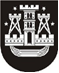 KLAIPĖDOS MIESTO SAVIVALDYBĖS TARYBASPRENDIMASDĖL KLAIPĖDOS MIESTO SAVIVALDYBĖS TARYBOS 2017 M. VASARIO 23 D. SPRENDIMO NR. T2-25 „DĖL KLAIPĖDOS MIESTO SAVIVALDYBĖS 2017 METŲ BIUDŽETO PATVIRTINIMO“ PAKEITIMO 2017 m. liepos 27 d. Nr. T2-160KlaipėdaVadovaudamasi Lietuvos Respublikos vietos savivaldos įstatymo 16 straipsnio 2 dalies 15 ir 17 punktais ir 18 straipsnio 1 dalimi, Klaipėdos miesto savivaldybės taryba nusprendžia:1. Pakeisti Klaipėdos miesto savivaldybės tarybos 2017 m. vasario 23 d. sprendimą Nr. T2-25 „Dėl Klaipėdos miesto savivaldybės 2017 metų biudžeto patvirtinimo“: 1.1. pakeisti 1 punktą ir jį išdėstyti taip:„1. Patvirtinti Klaipėdos miesto savivaldybės 2017 metų biudžetą – 169521,7 tūkst. eurų prognozuojamų pajamų, 169521,7 tūkst. eurų asignavimų, iš jų: 172,5 tūkst. eurų paskoloms grąžinti, 64836,4 tūkst. eurų asignavimų iš specialios tikslinės dotacijos valstybinėms (valstybės perduotoms savivaldybėms) funkcijoms atlikti, mokinio (klasės, grupės) krepšeliui finansuoti, savivaldybėms perduotoms įstaigoms išlaikyti, savivaldybių mokykloms (klasėms), turinčioms specialiųjų ugdymosi poreikio mokinių, finansuoti, savivaldybėms vietinės reikšmės keliams (gatvėms) tiesti, taisyti, prižiūrėti ir saugaus eismo sąlygoms užtikrinti, valstybės kapitalo investicijų programoje numatytiems projektams finansuoti, dotacijos krantotvarkos programos priemonėms įgyvendinti ir aplinkos teršimo šaltiniams pašalinti, neformaliajam vaikų švietimui, pedagoginių darbuotojų darbo apmokėjimo sąlygoms gerinti, išlaidoms, susijusioms su pedagoginių darbuotojų skaičiaus optimizavimu, apmokėti, savivaldybių įstaigų darbuotojų darbo apmokėjimo įstatymui laipsniškai įgyvendinti, Europos Sąjungos finansinės paramos lėšų projektams finansuoti, bendrosios dotacijos kompensacijos (1 ir 2 priedai).“; 1.2. pakeisti 2 punktą ir jį išdėstyti taip:„2. Patvirtinti savivaldybės biudžeto asignavimus išlaidoms – 132654,4 tūkst. eurų, iš jų darbo užmokesčiui – 58398,2 tūkst. eurų, ir turtui įsigyti – 36867,3 tūkst. eurų.“;1.3. pakeisti 3 punktą ir jį išdėstyti taip:„3. Patvirtinti 19688,2 tūkst. eurų asignavimų (iš jų 2904,2 tūkst. eurų paskoloms grąžinti) iš apyvartinių lėšų 2017 m. sausio 1 d. likučio, iš jų: išlaidoms – 5596,1 tūkst. eurų, darbo užmokesčiui – 154,5 tūkst. eurų ir turtui įsigyti – 14092,1 tūkst. eurų (3 priedas).“;1.4. pakeisti 4 punktą ir jį išdėstyti taip:„4. Patvirtinti 2017 metų asignavimų valdytojų pajamų įmokas į savivaldybės biudžetą – 8013,8 tūkst. eurų, iš jų: 5281,7 tūkst. eurų įmokas už išlaikymą švietimo, socialinės apsaugos ir kitose įstaigose, 1369,1 tūkst. eurų pajamas už prekes ir paslaugas, 1363,0 tūkst. eurų pajamas už patalpų nuomą (4 priedas)“;1.5. pakeisti 1 priedą ir jį išdėstyti nauja redakcija (pridedama);1.6. pakeisti 2 priedą ir jį išdėstyti nauja redakcija (pridedama);1.7. pakeisti 3 priedą ir jį išdėstyti nauja redakcija (pridedama);1.8. pakeisti 4 priedą:1.8.1. pakeisti 11 punktą ir jį išdėstyti taip:1.8.2. pakeisti 15 punktą ir jį išdėstyti taip:1.8.3. pakeisti 16 punktą ir jį išdėstyti taip:2. Skelbti šį sprendimą Klaipėdos miesto savivaldybės interneto svetainėje.„11.Socialinių reikalų departamentas1787,6523,3148,31116,0“;„15.sveikatos apsaugos įstaigos35,014,720,3“;„16.Iš viso 8013,85281,71369,11363,0“.Savivaldybės merasVytautas Grubliauskas